Certificate of AwardThe Spokane Watercolor Society proudly recognizes the artistic talents offor the painting  And hereby presents this award ofMEMORIAL AWARDIn theSPOKANE WATERCOLOR SOCIETY (SWS)2022 Juried Member Show                                           ___________________________					_________________________                                                                      William Hook								Gail JohannesJUROR OF SELECTION							PRESIDENT SWS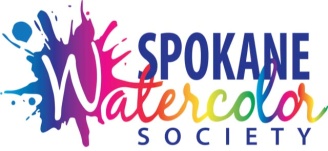 